Adobe Premiere Pro – Advanced StepsNormalizing audioThis step brings audio levels from various files in the timeline to the same level. Depending on which audio files you choose to normalize, it will bring the lows up and the highs down to about the same level. This makes for much easier fine tuning at the end of the editing process. No wild swings between interviews and voice track – they’ll all be within the same range.You want to normalize all of your nat sound (channel 1) together and then all your interview sound (channel 2) together. Don’t normalize channel 1 and channel 2 at the same time. Steps:Highlight the audio files you want to normalizeRight clickAudio GainNormalize All Peaks to: -9OKAs you do this, watch the waveforms all adjust to approximately the same levels.Review your audio to make sure the interviews are -12db in the meters to the right of the timeline. AutosaveYou can change how often Premiere will automatically save your project. More frequently might slow you down as you edit, because the saving process will momentarily interrupt what you’re doing. Less frequently means you have to remember to save yourself, or risk losing some work.Steps:EditPreferencesAuto SaveChange frequencyOKFreeze frame of videoYou may want to freeze a frame of video. For example, if the last shot in your package isn’t long enough for the 10-second pad at the bottom of the package, then freezing the last shot solves this problem. Or, you can freeze a frame of shaky video of a suspect photo as a mugshot.Steps:Put the cursor in the timeline on the exact frame of video you want to freeze.Click on the camera icon underneath the timeline playback window (top right).Rename the new fileFormat: JPEGCheck the Import into project boxBrowse: navigate to the folder that contains your “other elements” for this projectOKFind the file in your project binDrag to the timelineDrag the edges of the file to make it longer or shorterRate Stretch ToolSometimes you don’t have quite enough video to cover a track. This tool will allow you to stretch the video a couple of extra seconds by slowing it down slightly. Or, sometimes you have a piece of video you want to get through more quickly. This tool can also make a longer piece of video fit into a smaller space on the timelineSteps to speed up or slow down video:Highlight the piece of video you want to speed up or slow downClick and hold on the Ripple Tool 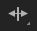 Select Rate Stretch Tool  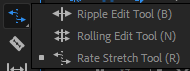 Shorten the clip to make it faster, lengthen the clip to make it slowerRenderAdding movement to stills or video with key framesThis is a great way to make simple stories look more polished. You can zoom in or out of or pan across a photo to highlight what you want the viewer to see. You can also use this on a standup to make it appear as though you had a videographer with you. There are limits to how much you can zoom before the video quality degrades. Don’t sacrifice video quality for flashy editing.Steps to add movement to a still photo or video:Use Media Browser to import the photo from your “other elements” folder for this projectDrag the photo to your timeline following Premiere Cheat Sheet under Resize Video/PhotosExtend the photo to the length you want (to cover X seconds of track)Scale to frame sizeDouble click on the top photo so it appears in the source viewerAt the top of the source viewer, click on Effect Controls (if you don’t see it Window  Effect Controls)Click the drop down arrow for MotionJust to the right, notice the new cursor. This determines where you apply the effects.With the cursor at the beginning, position the photo where you want it at the start of the movementClick on the clock (circle) icon next to ScaleClick and hold on the blue numbers in the Scale line and then move the mouse up	Click on the clock (circle) icon next to PositionClick and hold on the blue numbers in the Position line and move the mouse to reposition	Now you’ve got your photo the way you want it at the start of the movementIn the timeline move the cursor to the part of the track where you want the movement to begin	Notice how the cursor also moved in the Effect Controls timelineIn Effect Controls, add a key frame where you want the movement to begin by clicking the diamond on the Position and Scale lines	Notice how a new diamond (key frame) is added to the Effect Controls timelineAdjust the photo by zooming and panning with the Position and Scale numbersAdd more movement (key frames) by repeating the processAdjust key frames by dragging the diamonds; delete key frames by click and delete, copy and paste key frames by clicking, control c, control vSteps to add movement to video:Same as aboveFor broll, extend the video to cover X seconds of trackFor a SOT, add key frames where you want within the subclip